Istituto Comprensivo Perugia 9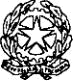 San Martino in Campo - Via del Papavero 2/4 - 06132 Perugia - Telefono: 075/609621 - Fax: 075/609207 - C.F.: 94152460542C.M.: PGIC86500N - e.mail pgic86500n@istruzione.it – pgic86500n@pec.istruzione.it - sito internet: www.istitutocomprensivoperugia9.gov.itProt. vedi segnatura	      Data vedi segnaturaDETERMINA DIRIGENZIALE procedura d’acquisto di beniOGGETTO: Determina a contrarre per l’acquisto del servizio di amministratore di sistema e di rete dell’Istituto Comprensivo Perugia 9 – anno 2021.LA DIRIGENTE SCOLASTICAVisto il R.D. 18/11/1923 n. 2440, concernente l’amministrazione del Patrimonio e la Contabilità Generale dello Stato ed il relativo regolamento approvato con R.D. 23/05/1924, n. 827 e ss.mm.ii.;Vista la legge 7 agosto 1990 n. 241 “Nuove norme in materia di procedimento amministrativo e di diritto di accesso ai documenti amministrativi” e ss.mm.iiVista la legge 15 marzo 1997 n. 59 concernente “Delega al Governo per il conferimento di  funzioni e compiti alle Regioni ed Enti Locali per la riforma della Pubblica  Amministrazione e per la semplificazione”;Visto il D.P.R. 8 marzo 1999 n. 275, concernente il regolamento recante norme in materia di Autonomia Delle Istituzioni Scolastiche Ai Sensi Della Legge 59/1997;Visto l’Art. 26 c. 3 della Legge 23 dicembre 1999, n. 488 “Disposizioni per la formazione del bilancio annuale e pluriennale dello Stato” (Legge finanziaria 2000) e ss.mm.ii;Visto il D.Lgs. n. 165 del 30 marzo 2001, recante «Norme generali sull'ordinamento del lavoro alle dipendenze delle amministrazioni pubbliche» e successive modifiche e integrazioni;Considerato che è necessario garantire un servizio di amministratore di sistema e di rete per l’anno 2021;Visto il Decreto Legislativo 18 aprile 2016, n. 50, «Codice dei contratti pubblici», come modificato dal D.Lgs. 19 aprile 2017, n. 56 (cd. Correttivo), ed in particolare il comma 2 dell'art. 32, il quale prevede che, prima dell’avvio delle procedure di affidamento dei contratti pubblici, le stazioni appaltanti, in conformità ai propri ordinamenti, decretano o determinano di contrarre, individuando gli elementi essenziali del contratto e i criteri di selezione degli operatori economici e delle offerte;Visto l’art. 36, comma 2, lettera a) del D.Lgs. 50/2016, come modificato dal D.Lgs 19 aprile 2017 n.56 , il quale prevede che «Fermo restando quanto previsto dagli articoli 37 e 38 e salva la possibilità di ricorrere alle procedure ordinarie, le stazioni appaltanti procedono all'affidamento di lavori, servizi e forniture di importo inferiore alle soglie di cui all'articolo 35, secondo le seguenti modalità:a)per affidamenti di importo inferiore a 40.000 euro, mediante affidamento diretto, anche senza previa consultazione di due o più operatori economici o per i lavori in amministrazione diretta […]»Visto il Decreto Interministeriale 28 agosto 2018 n. 129 ,  pubblicato in G.U.  Serie Generale n.  267 del 16 novembre 2018 concernente “Regolamento recante istruzioni generali sulla gestione amministrativo-contabile delle istituzioni scolastiche, ai sensi dell’art. 1, comma 143, della Legge 13 luglio 2015, n. 107 – denominato “Nuovo Regolamento”"; in particolare gli artt. 43 – 44 – 45- 46 (attività negoziale);Visto l’art. 45, comma 2, lett. a) del D.I. 129/2018, il quale prevede che «Al Consiglio d’Istituto spettano le deliberazioni relative alla determinazione, nei limiti stabiliti dalla normativa vigente in materia, dei criteri e dei limiti per lo svolgimento, da parte del dirigente scolastico, delle seguenti attività negoziali: a) affidamenti di lavori, servizi e forniture, secondo quanto disposto dal decreto legislativo 18 aprile 2016, n. 50 e dalle relative previsioni di attuazione, di importo superiore a 10.000,00 euro»;Vista la delibera del Consiglio di Istituto n. 26 del 18/12/2018 sui criteri e limiti della attività negoziale del Dirigente Scolastico;Visto Il Decreto di semplificazione e rilancio degli appalti pubblici cd. "Sblocca Cantieri" (D.L. 32/2019), in vigore dal 19 aprile 2019, che apporta modifiche al Codice dei Contratti Pubblici (D. Lgs. 50/2016) anche nelle acquisizioni di beni e servizi;Visto l’art. 1, comma 449 della L. 296 del 2006, come modificato dall’art. 1, comma 495, Legge n. 208 del 2015, che prevede che tutte le amministrazioni statali centrali e periferiche, ivi comprese le scuole di ogni ordine e grado, sono tenute ad approvvigionarsi utilizzando le convenzioni stipulate da Consip S.p.A.;Considerato che, in assenza di apposita convenzione CONSIP, l’art. 36, comma 6, del D.Lgs. 50/2016 consente alle stazioni appaltanti di utilizzare il MEPA (art. 1 c. 450 della L. 296/2006) messo a disposizione dal Ministero dell’economia e delle finanze avvalendosi di CONSIP S.p.A.;Preso atto che alla data odierna non sono presenti in Consip Convenzioni attive con metaprodotto d’interesse, come da  consultazione vetrina delle convenzioni alla data del 2/01/2021,  che fa parte integrante della presente determina;Visto il preventivo della Ditta   EXNOVO srl di Perugia, che prevede la gestione delle principali funzioni e strumenti informatici e di comunicazione in uso all’Istituto, con una attività di controllo e verifica per utilizzare al meglio i servizi, mediante una supervisione e manutenzione degli apparati, oltre a un ruolo di consulenza in ambito ICT per orientare l’Istituto verso soluzioni migliori e convenienti ;Valutato competitivo il prezzo offerto dalla stessa Ditta,  in relazione alla tipologia e alla qualità delle prestazioni che consentono all’Istituto di organizzare un laboratorio mobile adattabile alle esigenze della didattica integrata e compatibile con le strumentazioni già in uso;Ritenuto pertanto, di affidare alla suindicata Ditta la predetta  fornitura ;Visto il P.T.O.F.;Visto il Programma annuale 2021, approvato dal Consiglio d’Istituto del 22/12/2020  con delibera n.6, nel quale è inserita l’attività  il Piano delle Destinazioni :Vista la Legge 136 del 13/08/2010;Vista gli obblighi di pubblicità e trasparenza disciplinati dall’art. 29 del Codice - D.lgs. n.50/2016,Visto il D.Lgs n. 33/2013 (c.d. Decreto Trasparenza) , cosi modificato dal D.Lgs. n. 97/2016 (FOIA)Visto L’art. 48 del D.I. n. 129/2018 avente per oggetto “Pubblicità, attività informative e trasparenza dell’attività contrattuale”Verificata la regolarità contributiva DURC della Ditta;	Consultato il Casellario delle Imprese sul sito dell’ANAC da cui risulta che per la suddetta impresa non ci sono annotazioni;	Effettuata la verifica  presso la Camera di Commercio Industria  Artigianato e agricoltura della xxxxx;Ritenuto di procedere , con estrema urgenza, in merito per le motivazioni sopra indicateDETERMINAPer i motivi espressi in premessa, che qui si intendono integralmente richiamati:Di dare atto che quanto specificato in premessa è parte integrante del dispositivo del presente atto.Di affidare mediante la procedura di affidamento diretto  ai sensi dell’art. 36,m c. 2, lett. a) del D.Lgs. 18 aprile 2016, n. 50, alla Ditta  EXNOVO srl di Perugia CF 03191680549, la fornitura in oggetto  per un importo complessivo di € 650,00 oltre IVA.Di impegnare la spesa complessiva di € 650 ,00 oltre IVA  nel Piano delle destinazioni Di evidenziare ai fini della tracciabilità dei pagamenti il codice CIG Z4D3055F47 da indicare in tutte le fasi del procedimento, in tutti i relativi documenti e in sede di rendicontazione;Di disporre che il pagamento venga effettuato a seguito di presentazione di fattura elettronica;Di individuare, ai sensi dell’art. 31 del D.Lgs. 50/2016 e dell’art. 5 della L. 241/90, Responsabile Unico del Procedimento la Dirigente Scolastica dell’Istituto Prof.ssa Morena Passeri;Di adempiere agli  obblighi di trasparenza  mediante pubblicazione nell’area specifica del sito dell’Istituto Comprensivo Perugia 9.LA DIRIGENTE SCOLASTICAProf.ssa Morena PasseriDocumento informatico firmato digitalmente ai sensi del D.Lgs 82/2005 e s.m.i CigCIG Z4D3055F47Attivita’/ProgettoPiano Destinazioni Descrizione fornitura/servizioServizio  amministratore di sistema e di rete 2021Responsabile Unico Del ProcedimentoDirigente ScolasticoFattispecie contrattualeContratti di importo inferiore a € 40.000,00Procedura di acquisizioneAffidamento in economia –affidamento diretto